Порядок выступлений участников I тура – категория А14 марта (вторник), 1 этаж, Малый зал10.00-13.00Ахмедова Аиша Гаджиевна Барсуков Илья Владимирович Бурняшева Дарья Владимировна Васильчикова Елена Алексеевна Джугенисова Зиза Джумабеков Тимур Рамилевич Жданович Николай Егорович Иванов Александр Олегович Кайралапова Сабина Рашидовна Карскова Софья Дмитриевна Киченко Мария Сергеевна Козачок Алексей Андреевич ПЕРЕРЫВ с 13.00 до 14.0014.00-17.40Курбанова Раксана Мартынович Дарья Сергеевна Муратова Аиша Расуловна Некрасов Николай Валерьевич Поликарпова Любовь Александровна Птицына Виктория Александровна Снежкина Светлана Сергеевна Сомов Виктор Александрович Ташлыкова Полина Сергеевна Умнягина Иоанна Вячеславовна Федорова Елена Сергеевна ВНИМАНИЕ!!!За сценой Малого зала необходимо быть за 2 номера до своего выступления!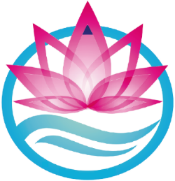 I Международный конкурс хоровых дирижеров«КАСПИЙСКАЯ ВОЛНА»14-16 марта 2023 г.Астрахань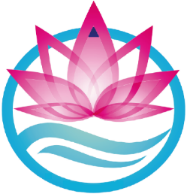 